Приложение 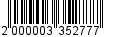 к постановлениюадминистрации от ___________ № ________СОСТАВтарифной комиссии администрации МО «Всеволожский муниципальныйрайон» Ленинградской областиПредседатель комиссии:Ладыгин С.В.           - и.о. заместителя главы администрации по городскому 	 хозяйству и ЖКХЗаместитель председателя комиссии:Маметьева И.А.        - начальник отдела развития коммунальной инфраструктуры и ценообразования;Секретарь:Урмилевич Г.А.	     - специалист отдела развития коммунальной   инфраструктуры и ценообразования;Члены комиссии:Ефремова Г.А.           - и. о. председателя контрольно-счетного органамуниципального образования «Всеволожский  муниципальный район» Ленинградской области;Гулевская М.В.          - заместитель начальника юридического управления;Смирнова Е.Н.           - главный специалист комитета финансов;Компаниец О.Ю.       - главный специалист отдела по экономическомуразвитию и инвестициям._______________